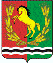 АДМИНИСТРАЦИЯ                                                                                      МУНИЦИПАЛЬНОГО ОБРАЗОВАНИЯ ВОЗДВИЖЕНСКИЙ СЕЛЬСОВЕТ АСЕКЕВСКОГО РАЙОНА ОРЕНБУРГСКОЙ ОБЛАСТИП О С Т А Н О В Л Е Н И Е22.12.2014                                                                          № 33-пс.Воздвиженка  Об утверждении муниципальной программы муниципального образования Воздвиженский сельсовет «Развитие физической  культуры,  спорта и туризма»   на 2015-2020  годы		В соответствии с постановлением Правительства Оренбургской области от 29 ноября 2013 года №1054-пп «Об утверждении государственной программы Оренбургской области «Развитие физической культуры, спорта и туризма» на 2015-2020 годы, постановлением администрации муниципального образования Воздвиженский сельсовет от 04.12.2014 года №28-п «Об утверждении порядка разработки, реализации и оценки эффективности муниципальных программ муниципального образования Воздвиженский сельсовет», ст. 6  Устава мунципального образования Воздвиженский сельсовет Асекеевкого района Оренбургской области  постановляю:1.Утвердить муниципальную программу МО Воздвиженский сельсовет    «Развитие физической  культуры,  спорта и туризма» на 2015-2020  годы согласно приложению.2. Контроль за исполнением настоящего постановления оставляю за собой.4. Постановление вступает в силу  после его официального опубликования, но не ранее 01.01.2015 года.Глава муниципального образования 				А.Н. ТураевРазослано:  Шакирову Г.С., прокурору района,  в управление  делами.               Приложение №1                                   к постановлению главы сельсовета                                                           №33 -п от 22.12.2014 годаПаспорт муниципальной программы Муниципального образования Воздвиженский сельсовет Асекеевского района Оренбургской области«Развитие физической  культуры,  спорта и туризма»на 2015-2020  годы Список сокращенийФКСиТ       - отдел по физической культуре,спорту и туризму Асекеевского районаОО                  - отдел образования Асекеевского районаОДМ               - отдел по делам молодежи Асекеевского района1. Характеристика проблемыОдним из главных факторов развития с.Воздвиженка является социальный потенциал, который определяется различными сторонами жизнедеятельности человека, в том числе состоянием его здоровья, образованием, благосостоянием, состоянием социальной инфраструктуры и другими социальными факторами. К числу приоритетных направлений социальной политики поселения относятся физическая культура и спорт, благодаря которым создаются основы для сохранения и улучшения физического и духовного здоровья жителей района. Физическая культура и спорт являются существенными факторами, противодействующими возникновению большого количества заболеваний, способствующими поддержанию оптимальной физической активности населения, способствующими развитию социальных и политических взаимоотношений между регионами.  Привлечение широких слоев населения к занятиям физической культурой, состояние здоровья населения, успехи региона и страны в крупнейших международных соревнованиях становятся бесспорным доказательством их высокого политического и экономического потенциала.Признание этих факторов стало основой для реализации муниципальной  программы "Развитие физической культуры, спорта и туризма в МО Воздвиженский сельсовет на 2015 - 2020 годы, позволивших осуществлять эффективное управление финансовыми средствами, выделяемыми на эти цели. Установленные муниципальной программой целевые индикаторы выполнены.  Проведена работа по совершенствованию процесса физического воспитания населения, укреплению и сохранению здоровья детей, подростков и молодежи.Внеучебной секционной работой спортивной направленности охвачены 30 процентов школьников. Вместе с тем проблема физического здоровья и развития детей, молодежи и взрослого населения продолжает оставаться актуальной. Угроза наркотизации, алкоголизации подростков и молодежи, ведущая к снижению уровня их физической подготовленности, неготовности и неспособности исполнять обязанности по несению воинской службы, трудовые обязанности, по-прежнему вызывает тревогу в обществе. Остается значительной доля учащихся и студентов, отнесенных по состоянию здоровья к специальной медицинской группе.Основные проблемы:- снижение у населения ориентации на ведение здорового образа жизни, существенное снижение двигательной активности детей, подростков и молодежи, предпочтение данными категориями населения оздоровительным процедурам иных досуговых мероприятий, следствием чего является все еще недостаточный охват жителей поселения занятиями физической культурой и спортом;- недостаточное внимание, уделяемое на муниципальном уровне активной пропаганде занятий физической культурой и спортом как составляющей здорового образа жизни;- недостаточная обеспеченность населения оселения спортивными оборудованием и инвентарем.Реализация Программы позволит частично решить указанные проблемы, приблизить имеющиеся количественные и качественные показатели к требованиям социальных нормативов при максимально эффективном управлении государственными финансами.Основными преимуществами применения программно-целевого метода станут:- комплексный подход к решению проблемы;- эффективное планирование и мониторинг результатов реализации Программы;- установление количественных и качественных результатов, целевых ориентиров, способствующих решению проблемных вопросов;- повышение ответственности участников реализации Программы за достижение конечных результатов;- осуществление постоянного контроля за ходом реализации Программы и соответствия расходуемых финансовых средств стратегическим целям и задачам региона.2. Основная цель и задачи Программы, срок ее реализации,целевые индикаторы и показателиОсновной целью Программы является создание условий, обеспечивающих возможность:- жителям области различных возрастных и социальных категорий вести активный и здоровый образ жизни, систематически заниматься физической культурой и спортом, получать доступ к развитой спортивной инфраструктуре;-  спортсменам достойно конкурировать в соревнованиях областного, всероссийского уровней.Для достижения поставленной цели необходимо решение следующих основных задач:- совершенствование процесса кадрового и организационного обеспечения системы физического воспитания, повышение квалификации работников физической культуры и спорта;- обеспечение научного, методического, информационного, агитационно-пропагандистского обеспечения субъектов физической культуры и спорта области;- внедрение физической культуры и спорта в режим труда и отдыха различных социально-демографических групп населения, в том числе лиц с ограниченными возможностями здоровья и инвалидов, совершенствование системы проведения физкультурных и спортивных мероприятий;- осуществление физического воспитания в учреждениях общего и профессионального образования, совершенствование системы проведения физкультурных мероприятий и спортивных мероприятий среди учащихся и студентов, привлечение к занятиям в учреждениях дополнительного образования спортивной направленности детей, подростков и молодежи;- оснащение современным оборудованием и инвентарем.Основными целевыми индикаторами и показателями, характеризующими исполнение Программы, станут (итоговые показатели, планируемые к достижению в 2020 году):3. Перечень мероприятий ПрограммыРеализация мероприятий Программы позволит:- совершенствовать структуру физической культуры и спорта в МО Воздвиженский сельсовет;- обеспечить рост уровня физической подготовленности, укрепление здоровья населения;- эффективно использовать возможности физической культуры в профилактике алкоголизма, наркомании;- повысить уровень материальной и кадровой обеспеченности;- оптимизировать финансовые расходы, связанные с совершенствованием системы физической культуры и спорта в МО Воздвиженский сельсовет.Основные мероприятия предусматривают:- кадровое обеспечение (реализация комплекса мер по обучению, переподготовке и повышению педагогического мастерства преподавателей физического воспитания, тренеров и организационных работников);- научно-методическое, информационное обеспечение, агитацию и пропаганду (разработка и публикация информационных материалов, проведение агитационных мероприятий, опросов и исследований отношения населения к физической культуре и спорту);- физкультурную и спортивную работу со взрослым населением, проведение мероприятий (организация работы по внедрению физической культуры в режим отдыха населения в местах его проживания, проведение традиционных комплексных мероприятий среди различных категорий взрослого населения, содействие развитию физкультурного движения среди ветеранов, лиц, имеющих отклонения в состоянии здоровья, и инвалидов);- совершенствование организации физического воспитания детей, подростков и молодежи (реализация организационных мер, направленных на повышение качества преподавания уроков физической культуры, роста двигательной активности в режиме учебного дня, максимальную занятость во внеурочное время, развитие сети учреждений дополнительного образования детей спортивной направленности, проведение физкультурных и спортивных мероприятий);- реализация мер по приобретению спортивного оборудования, инвентаря.4. Ресурсное обеспечение ПрограммыИсточником финансирования программы является местный бюджетОбщий объем финансирования программы составляет 133,2 тыс. рублей (прогнозно), в том числе:      2015 год – 22,2 тыс. рублей2016 год – 22,2 тыс. рублей2017 год –22,2 тыс. рублей2018 год – 22,2 тыс. рублей2019 год – 22,2 тыс. рублей2020 год – 22,2 тыс. рублей       Ежегодно при формировании  бюджета МО Воздвиженский сельсовет на очередной финансовый год и плановый период объемы ассигнований могут уточняться с учетом прогнозного индекса роста цен, оценки результативности мероприятий Программы, достижения целевых индикаторов и показателей.5. Механизм реализации мероприятий ПрограммыРеализация Программы осуществляется администрацией мунципального образования Воздвиженский сельсовет. В случае привлечения иных исполнителей реализация Программы осуществляется на основе муниципальных контрактов (договоров) на закупку и поставку продукции, оказание услуг для государственных нужд, заключаемых муниципальными заказчиками Программы со всеми исполнителями мероприятий Программы.6. Организация управления и система контроляза исполнением ПрограммыУправление и контроль за исполнением мероприятий Программы осуществляются администрацией мунципального образования Заглядинский сельсовет.Для обеспечения мониторинга и анализа хода реализации Программы муниципальные заказчики ежеквартально представляют отчеты о ходе выполнения мероприятий Программы.7. Оценка социально-экономической эффективности ПрограммыЭффективность реализации мероприятий Программы оценивается в социальном и экономическом аспектах.В социальном аспекте эффективность достигается за счет улучшения качества жизни и здоровья жителей поселения путем повышения двигательной активности, отказа от вредных привычек, регулярных занятий физической культурой и спортом, положительно влияющими на сохранение и укрепление здоровья человека.Предполагается, что активные занятия физической культурой и массовым спортом с учетом возрастающего количества занимающихся этими видами активного досуга приведут к снижению общего числа дней временной нетрудоспособности.Мероприятия Программы направлены на рост числа граждан, регулярно занимающихся физической культурой и спортом, что приведет к увеличению расходов на физическую культуру и спорт как за счет роста расходов бюджетов всех уровней и роста частных инвестиций, так и за счет увеличения расходов граждан на физическую культуру и спорт (приобретение абонементов в спортивные клубы и секции, приобретение спортивной одежды и инвентаря).Рост расходов на физическую культуру и спорт (в расчете на душу населения) будет свидетельствовать об изменении отношения граждан к своему здоровью, физической культуре и спорту.Основной экономический эффект от реализации Программы выразится в сокращении расходов на оказание медицинской помощи и выплату пособий по временной нетрудоспособности, дополнительных доходов, полученных от появившейся возможности жителями области продолжать активную трудовую деятельность более длительное время и повышения их производительности труда.В результате реализации Программы ожидаются:- увеличение численности населения, занимающегося физической культурой и спортом, достижение целевых ориентиров и показателей; Реализация мероприятий Программы будет способствовать проведению необходимой информационно-образовательной и агитационно-пропагандистской работы по формированию привлекательности имиджа здорового образа жизни среди населения, в частности, среди детей, подростков и молодежи.8. Методика оценки эффективности реализации мероприятий программыОценка промежуточных и конечных результатов реализации Программы будет осуществляться на основании аналитических исследований, мониторинга целевых индикаторов и показателей эффективности реализации Программы. К числу таких индикаторов относятся:1. Доля жителей области, систематически занимающихся физической культурой и спортом, в общей численности населения, которая рассчитывается по формуле:Дз = Чз / Чн x 100, где:Дз - доля занимающихся физической культурой и спортом;Чз - численность занимающихся физической культурой и спортом согласно данным статистического наблюдения по форме N 1-ФК и данным статистического наблюдения в соответствии с Методикой выявления доли населения, систематически занимающегося физической культурой и спортом, включая использование самостоятельных форм занятий и платных спортивно-оздоровительных услуг.Чн - численность населения по данным ситатистики2. Доля учащихся и студентов, систематически занимающихся физической культурой и спортом, в общей численности учащихся и студентов, которая рассчитывается по формуле:Дс = Чзс / Чо x 100, где:Дс - доля обучающихся и студентов, систематически занимающихся физической культурой и спортом;Чзс - численность обучающихся и студентов, систематически занимающихся физической культурой и спортом, согласно данным  статистического наблюдения по форме N 1-ФК;Чо - общая численность обучающихся в организациях общего образования, начального, среднего и высшего профессионального образования.3. Доля лиц с ограниченными возможностями здоровья и инвалидов, систематически занимающихся физической культурой и спортом, в общей численности лиц данной категории населения, которая рассчитывается по формуле:Ди = Чзи / Чни x 100, где:Ди - доля лиц с ограниченными возможностями здоровья и инвалидов, систематически занимающихся физической культурой и спортом;Чзи - численность лиц с ограниченными возможностями здоровья и инвалидов, систематически занимающихся физической культурой и спортом, согласно данным федерального статистического наблюдения по форме N 3-АФК;Чни - численность населения с ограниченными возможностями здоровья и инвалидов.4. Доля физкультурных и спортивных мероприятий, проводимых среди учащихся и студентов, включенных в календарный план физкультурных мероприятий и спортивных мероприятий области, от общего числа мероприятий, включенных в календарный план физкультурных мероприятий и спортивных мероприятий области, которая рассчитывается по формуле:Дфсм = Фмс1 / Фмс2 x 100, где:Дфмс - доля физкультурно-спортивных мероприятий среди учащихся и студентов, включенных в календарный план физкультурных мероприятий и спортивных мероприятий области, к общему количеству мероприятий, включенных в календарный план физкультурных мероприятий и спортивных мероприятий области;Фмс1 - количество физкультурно-спортивных мероприятий среди учащихся и студентов, включенных в календарный план физкультурных мероприятий и спортивных мероприятий области;Фмс2 - общее количество физкультурно-спортивных мероприятий, включенных в календарный план физкультурных мероприятий и спортивных мероприятий области.5. Количество призовых мест, занятых оренбургскими спортсменами на соревнованиях всероссийского и международного уровней.6. Число спортсменов, принявших участие в официальных спортивных соревнованиях.7. Доля спортсменов, выполнивших требования на присвоение спортивных разрядов и званий в общем числе занимающихся.8. Число спортсменов, включенных в основные и резервные составы сборных команд района.                                                    Приложение 1                                                                                     к мунципальной программе                                                                                           "Развитие физической культуры,                                                                           спорта и туризма" на                                                                    2015 - 2020 годыВажнейшие целевые индикаторы и показателиэффективности реализации Программы                                                                                                                                                     Приложение 2                                                                                                                                                                            к мунципальной программе                                                                                                                                                                                  «Развитие физической культуры,                                                                                                                                                                     и спорта и туризма" на                                                                                                                                                         2015 - 2020 годыПереченьмероприятий Программы и объемы финансированияиз местного бюджета   тыс. рублейНаименование Программы-муниципальная  программа  «Развитие физической  культуры,  спорта и туризма» на 2015-2020  годыОснования для разработки Программы-постановление администрации района от 15.07.2014 года N485-п "Об утверждении Порядка разработки, реализации и оценки эффективности муниципальных программ Асекеевского района»Ответственный исполнитель Программы-администрация муниципального образования Воздвиженский сельсоветПодпрограммы Программы-отсутствуютПрограммно-целевые инструменты Программы-отсутствуютЦель Программы-увеличение числа жителей по с.Воздвиженка, занимающихся физической культурой и массовым спортом;достижение  Воздвиженскими спортсменами высоких спортивных результатовЗадачи Программысовершенствование  процесса кадрового и организационного обеспечения системы физического воспитания, повышение квалификации работников физической культуры и спорта; внедрение физической культуры и спорта в режим труда и отдыха различных социально-демографических  групп взрослого населения, в том числе  лиц  с ограниченными возможностями здоровья и инвалидов, совершенствование системы проведения физкультурных и спортивных мероприятий; создание условий для качественной подготовки  и успешных выступлений спортсменов с.Воздвиженка на соревнованиях областного, всероссийского уровней; осуществление физического воспитания в упреждениях общего и  профессионального образования, совершенствование системы проведения физкультурных и спортивных мероприятий среди учащихся и студентов, привлечение к занятиям в учреждениях дополнительного  образования детей спортивной направленности, подростков  и молодежи; оснащение современным  оборудованием и инвентарем.Целевые показатели (индикаторы) Программыобеспеченность учреждений физической культуры и спорта штатными физкультурными работниками; отношение  численности работников физической культуры  и спорта, имеющих  специальные образования, к общему их числу, доля жителей с.Воздвиженка, систематически  занимающихся физической культурой и спортом, в общей численности лиц данной категории населения; число Воздвиженских спортсменов, включенных в основные и резервные составы сборных команд области; доля учащихся и студентов, систематически  занимающихся физической культурой и спортом, в общей численности учащихся и студентов;  доля лиц, занимающихся в учреждениях дополнительного образования спортивной направленности, в общей численности детей в возрасте 6-15 лет.Срок и этап реализации Программы2015-2020 годыОбъемы бюджетных ассигнований Программы-источником финансирования программы является местный бюджет. Общий объем финансирования программы составляет 133,2 тыс. рублей (прогнозно), в том числе:      2015 год – 22,2 тыс. рублей2016 год – 22,2 тыс. рублей2017 год – 22,2 тыс. рублей2018 год – 22,2 тыс. рублей2019 год – 22,2 тыс. рублей2020 год – 22,2 тыс. рублейОжидаемые результаты реализации Программыосуществление комплекса мероприятий по подготовке  специалистов в сфере физической культуры и спорта, повышению уровня  профильных знаний, в результате чего обеспеченность отрасли штатными работниками составит 90 процентов от норматива, а  из общего числа работников отрасли 90 процентов будут  иметь специальные образования; обеспечение доли регулярно занимающихся физической культурой и спортом  жителей с.Воздвиженка, равной 30,0 процентов, в отношении  к общей численности жителей района, в том числе  не менее 4,5 процента лицу с ограниченными возможностями здоровья и инвалидов в отношении к общей численности лиц данной категории населения, улучшение состояния физического здоровья населения, снижение заболеваемости  за счет привлечения к регулярным занятиям физической  культурой и спортом;обеспечение качественной  подготовки и выступлений спортсменов и сборных команд района по видам спорта, команд по игровым видам на областных, всероссийских и международных соревнованиях;обеспечение доли постоянно занимающихся физической  культурой и спортом лиц из числа учащихся молодежи и студентов 54,5 процента, в отношении к общей численности населения этой социальной категории.Совершенствование  системы учреждений дополнительного  образования спортивной направленности, привлечение  к занятиям  спортом в этих учреждениях не менее 28,0 процента детей в возрасте 6-15 лет от общего числа детей данной возрастной категории; достижение уровня оснащенности физкультурных и спортивных объектов инвентарем и оборудованием.N 
п/пЦелевой    
индикаторЕдиница 
измеренияПоказатели эффективности    
реализации ПрограммыПоказатели эффективности    
реализации ПрограммыПоказатели эффективности    
реализации ПрограммыПоказатели эффективности    
реализации ПрограммыПоказатели эффективности    
реализации ПрограммыПоказатели эффективности    
реализации ПрограммыN 
п/пЦелевой    
индикаторЕдиница 
измерения2015
год2016 
год2017
год2018 
год2015
год2020 год1.Обеспеченность штатными       физкультурными 
работниками    процентов к    
нормативу72,072,873,373,974,275,02.Отношение  численности    
работников  физической   культуры  и спорта,   имеющих  специальное    
образование,  к общему       
их числу       процентов80,081,082,083,084,090,03.Доля жителей  с.Воздвиженка, систематически занимающихся  физической культурой  и спортом,  в общей  численности  населения  региона        процентов20,021,023,025,028,030,04.Доля лиц   с ограниченными возможностями  
здоровья и инвалидов,   
систематически занимающихся  физической     
культурой  и спортом,  в общей   численности лиц
данной  категории  населения      процентов3,03,33,74,14,59,05.Доля лиц,  занимающихся   
в учреждениях дополнительного образования    
детей  спортивной  направленности, в общей      численности детей  в возрасте  6 - 15 лет     процентов26,226,627,127,528,040,0№Наименование мероприятийИсточник финансированияВсего2015 год2016год2017год2018год2019год2020годМуниципальная программа "Развитие физической культуры и массового спорта" на 2015-2020 годыМуниципальная программа "Развитие физической культуры и массового спорта" на 2015-2020 годыВсего133,222,222,222,222,222,222,2Муниципальная программа "Развитие физической культуры и массового спорта" на 2015-2020 годыМуниципальная программа "Развитие физической культуры и массового спорта" на 2015-2020 годыМестный бюджет133,222,222,222,222,222,222,21."Проведение физкультурных мероприятий и массовых спортивных мероприятий среди всех возрастных, профессиональных и социальных групп населения в соответствии с календарным планом физкультурных и спортивных мероприятий области"Всего60,010,010,010,010,010,010,01."Проведение физкультурных мероприятий и массовых спортивных мероприятий среди всех возрастных, профессиональных и социальных групп населения в соответствии с календарным планом физкультурных и спортивных мероприятий области"Местный бюджет60,010,010,010,010,010,010,02."Участие сборных команд области во всероссийских и международных физкультурных мероприятиях и массовых спортивных мероприятиях среди различных возрастных, социальных и профессиональных групп населения"Всего18,03,03,03,03,03,03,02."Участие сборных команд области во всероссийских и международных физкультурных мероприятиях и массовых спортивных мероприятиях среди различных возрастных, социальных и профессиональных групп населения"Местный бюджет18,03,03,03,03,03,03,03."Обеспечение развития физической культуры и спорта среди инвалидов и лиц с ограниченными возможностями здоровья"Всего12,02,02,02,02,02,02,0"Обеспечение развития физической культуры и спорта среди инвалидов и лиц с ограниченными возможностями здоровья"Местный бюджет12,02,02,02,02,02,02,04."Информационное обеспечение областных и межмуниципальных официальных физкультурных и спортивных мероприятий, областных физкультурно-оздоровительных мероприятий, участие в осуществлении пропаганды физической культуры, спорта и здорового образа жизни"Всего12,02,02,02,02,02,02,04."Информационное обеспечение областных и межмуниципальных официальных физкультурных и спортивных мероприятий, областных физкультурно-оздоровительных мероприятий, участие в осуществлении пропаганды физической культуры, спорта и здорового образа жизни"Местный бюджет12,02,02,02,02,02,02,05."Выполнение работ по проведению в соответствии с календарным планом физкультурных и спортивных мероприятий"Всего11,21,22,02,02,02,02,05."Выполнение работ по проведению в соответствии с календарным планом физкультурных и спортивных мероприятий"Местный бюджет11,21,22,02,02,02,02,0